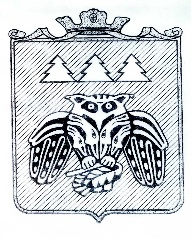 ПОСТАНОВЛЕНИЕадминистрации муниципального образованиямуниципального района «Сыктывдинский»«Сыктывдiн» муниципальнöй районын муниципальнöй юкöнса администрациялöн              ШУÖМ                                                                 от 1 августа 2019 года    					                                              № 8/864О распределении субсидии из бюджета МО МР«Сыктывдинский» на поддержку СО НКОРуководствуясь статьей 78.1 Бюджетного кодекса Российский Федерации, статьей 31.1 Федерального закона от 12 января 1996 года № 7-ФЗ «О некоммерческих организациях», постановлением Правительства Республики Коми от 3  апреля 2019 года № 165 «О распределении субсидий из республиканского бюджета Республики Коми на софинансирование расходных обязательств муниципальных районов (городских округов), возникающих при реализации муниципальных программ (подпрограмм, основных мероприятий) поддержки социально ориентированных некоммерческих организаций, на 2019 год», Порядком предоставления субсидий из бюджета МО МР «Сыктывдинский» на поддержку социально ориентированных некоммерческих организаций, утвержденным  постановлением администрации муниципального образования муниципального района «Сыктывдинский» от 22 января 2019 года № 1/40 «О внесении изменений в постановление администрации МО МР «Сыктывдинский» от 13 декабря 2018 года № 12/1109«Об утверждении муниципальной программы МО МР «Сыктывдинский» «Создание условий для развития социальной сферы на 2019-2021 годы», постановлением администрации муниципального образования муниципального района «Сыктывдинский» от 22 апреля  2019 года № 4/350 «О внесении изменений в приложение к постановлению администрации  МО МР «Сыктывдинский» от 13декабря 2018года № 12/1109 «Об утверждении   муниципальной программы «Создание условий для развития социальной сферы на 2019-2021 годы», администрация муниципального образования муниципального района «Сыктывдинский»ПОСТАНОВЛЯЕТ:Предоставить субсидию в рамках подпрограммы «Поддержка социально ориентированных некоммерческих организаций в муниципальном районе «Сыктывдинский» муниципальной программы «Создание условий для развития социальной сферы МО МР «Сыктывдинский» на 2015-2020 годы» следующим социально ориентированным некоммерческим организациям, зарегистрированным на территории муниципального района «Сыктывдинский»:- Местной общественной организации территориальное общественное самоуправление с. Выльгорт ул. Мира, д. №№ 15,16а,16б, 17,18,18а, ул. Северная, д. №№ 16,18,20,22,26,28 «Новая жизнь») на реализацию проекта  «Продолжение ремонта участка дороги от улицы Северная, д. 16 к улице Мира, д. 15 с. Выльгорт» в размере 140000 руб., в т.ч. средства муниципального бюджета 80000  руб., средства республиканского бюджета Республики Коми 60000  руб.;- Местной общественной организации территориальное общественное самоуправление с. Лэзым «Лозымская платформа» на реализацию проекта «Благоустройство территории источника Святого Николая Чудотворца» в размере 59700 руб., в т. ч. средства муниципального бюджета 30000 руб., средства республиканского бюджета Республики Коми 29700  руб.;- Местной общественной организации территориальное общественное самоуправление с. Ыб, м. Погост д. №№ 1а,2а,3а,4а,4б,9,10,11 «Вичкодор» на реализацию проекта «Установка спортивной (футбольно-волейбольной) площадки»  в размере 87189,32 руб., в т. ч. средства муниципального бюджета 60000  руб., средства республиканского бюджета Республики Коми 27189,32 руб.; - Местному органу общественной самодеятельности территориальное общественное самоуправление «Маяк» дер. Койтыбож на реализацию проекта «Устройство детской игровой площадки в д. Койтыбож» 183246 руб., в т. ч. средства муниципального бюджета 100000  руб., средства республиканского бюджета Республики Коми 83246 руб.;- Местной общественной организации территориальное общественное самоуправление ТОС пос. Гарьинский на реализацию проекта «ФизкультУРА» 54968,23 руб., в т. ч. средства муниципального бюджета 30000  руб., средства республиканского бюджета Республики Коми 24968,23 руб.2. Контроль за исполнением настоящего постановления возложить на заместителя руководителя администрации муниципального района (А.И. Федюнева).           3. Настоящее постановление вступает в силу со дня его официального опубликования.Руководитель администрации  муниципального района	                                                                                  Л.Ю.Доронина                	